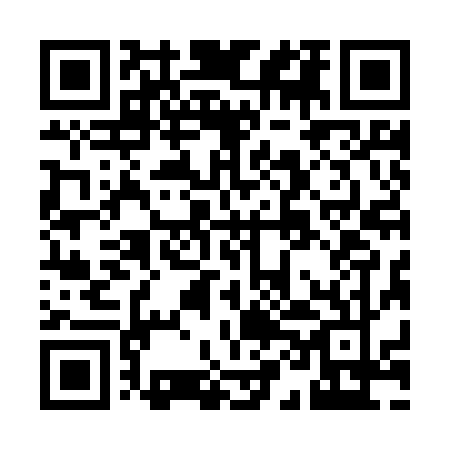 Prayer times for Gascons-Ouest, Quebec, CanadaMon 1 Jul 2024 - Wed 31 Jul 2024High Latitude Method: Angle Based RulePrayer Calculation Method: Islamic Society of North AmericaAsar Calculation Method: HanafiPrayer times provided by https://www.salahtimes.comDateDayFajrSunriseDhuhrAsrMaghribIsha1Mon2:244:2412:245:528:2310:232Tue2:244:2412:245:528:2310:233Wed2:244:2512:245:528:2310:234Thu2:254:2612:245:528:2210:235Fri2:254:2612:245:528:2210:236Sat2:264:2712:245:528:2110:237Sun2:264:2812:255:518:2110:238Mon2:274:2912:255:518:2010:229Tue2:274:3012:255:518:2010:2210Wed2:284:3112:255:518:1910:2211Thu2:284:3212:255:508:1810:2212Fri2:294:3312:255:508:1810:2113Sat2:294:3412:255:508:1710:2114Sun2:304:3512:265:498:1610:2115Mon2:314:3612:265:498:1510:2016Tue2:324:3712:265:488:1410:1817Wed2:344:3812:265:488:1310:1618Thu2:364:3912:265:478:1210:1519Fri2:384:4012:265:478:1110:1320Sat2:404:4112:265:468:1010:1121Sun2:424:4212:265:468:0910:0922Mon2:444:4312:265:458:0810:0723Tue2:464:4512:265:458:0710:0524Wed2:484:4612:265:448:0610:0325Thu2:514:4712:265:438:0510:0126Fri2:534:4812:265:428:039:5827Sat2:554:5012:265:428:029:5628Sun2:574:5112:265:418:019:5429Mon2:594:5212:265:407:599:5230Tue3:014:5312:265:397:589:5031Wed3:034:5512:265:387:579:48